Carrelage A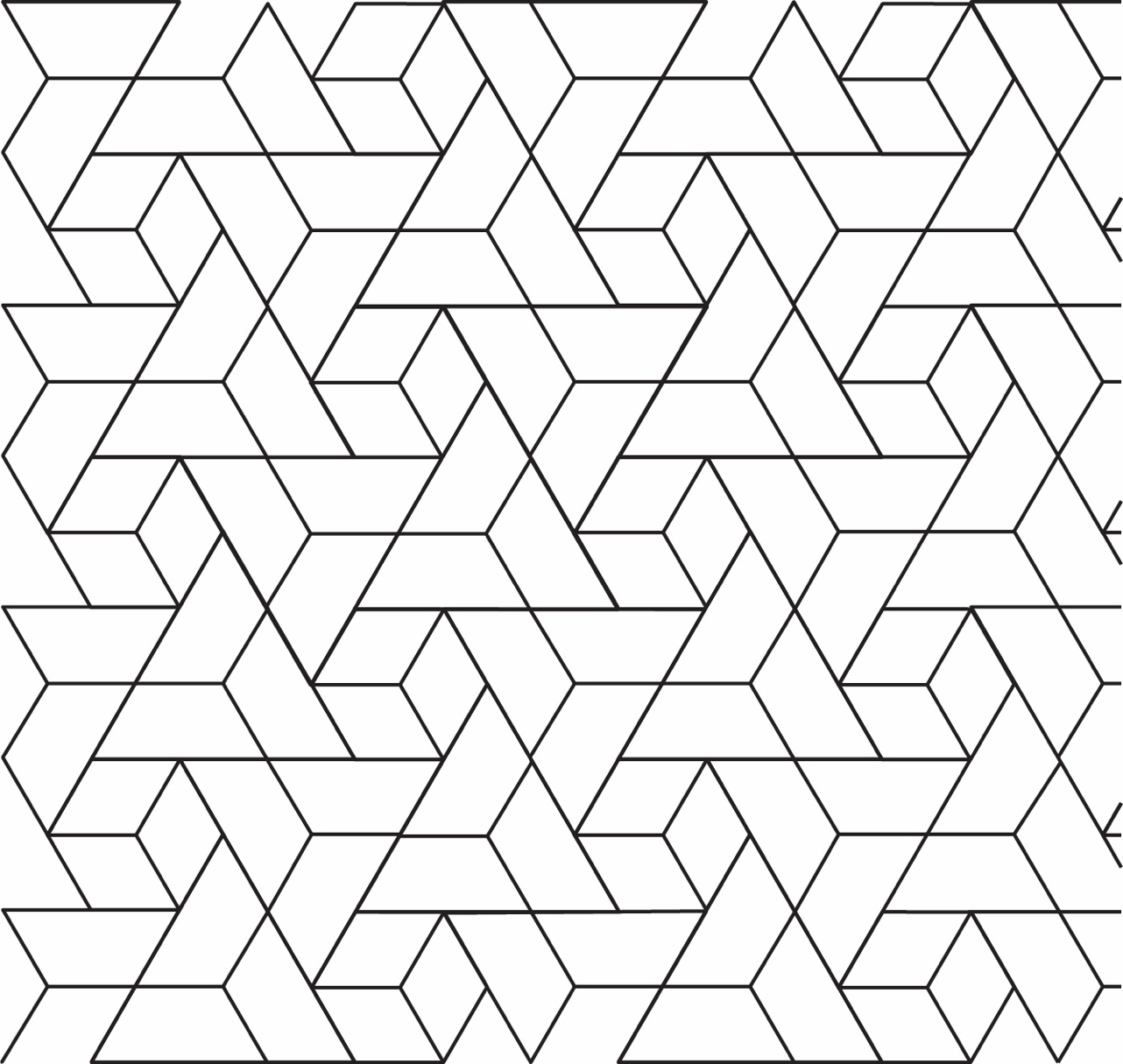 Carrelage B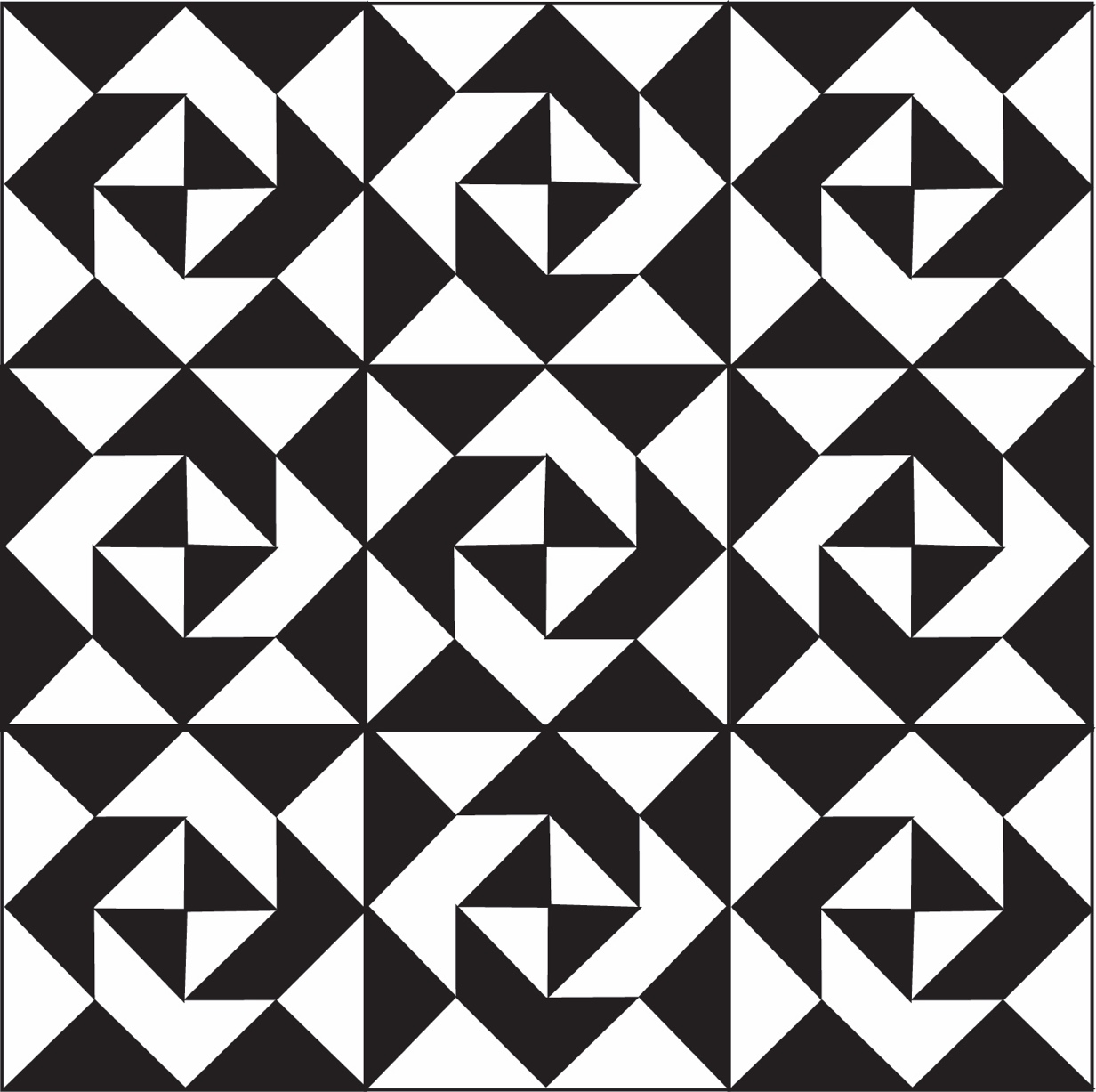 Carrelage C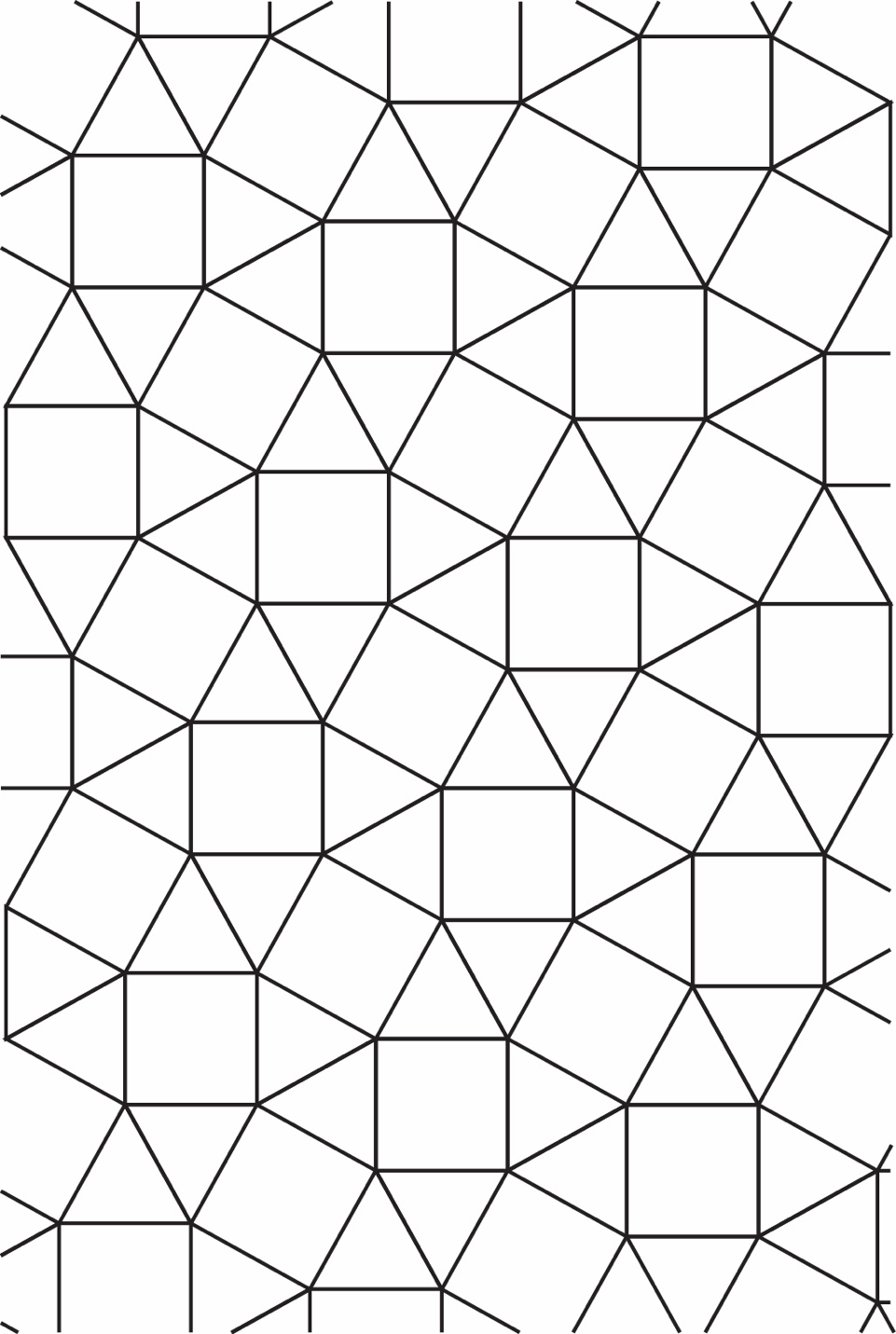 Carrelage D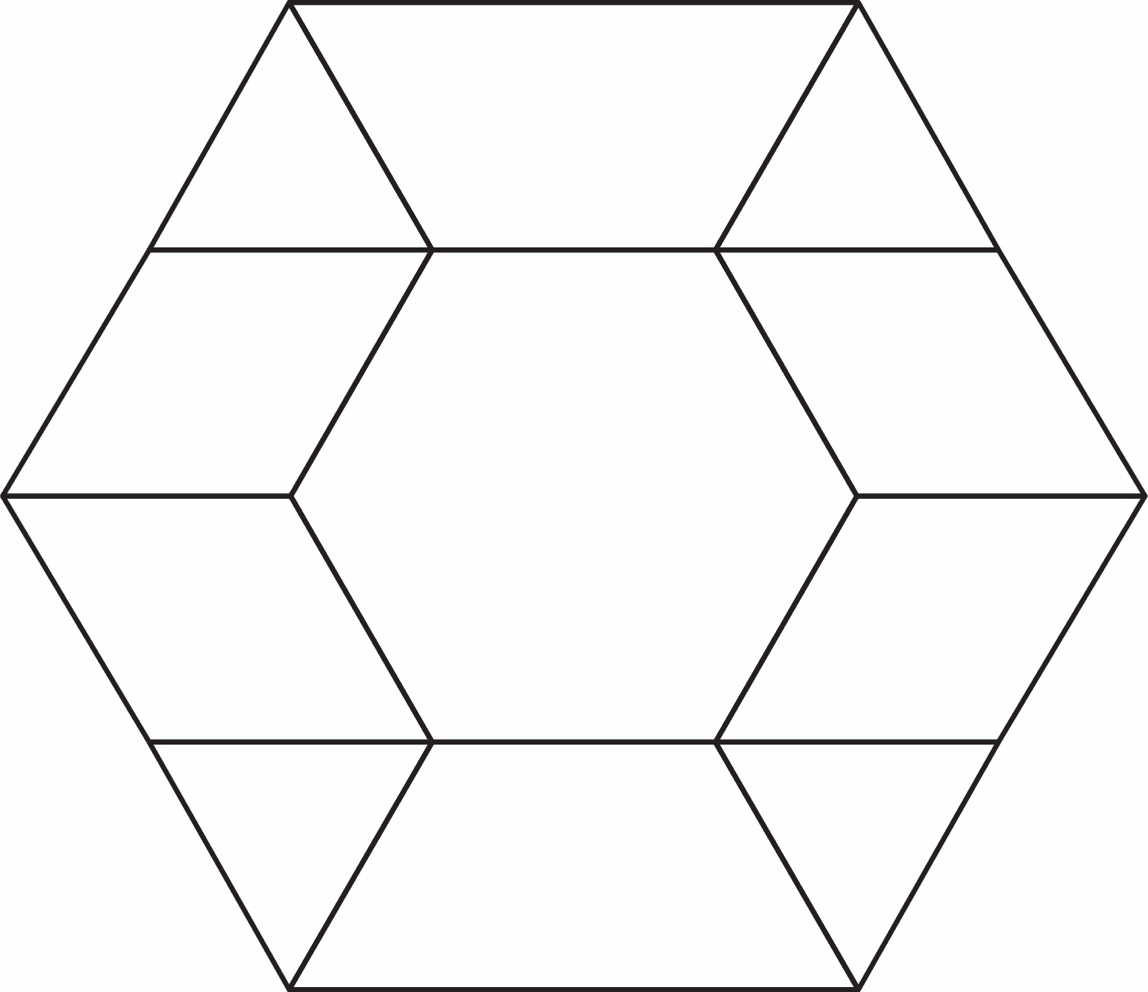 